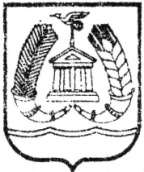 СОВЕТ ДЕПУТАТОВГАТЧИНСКОГО МУНИЦИПАЛЬНОГО РАЙОНАЛЕНИНГРАДСКОЙ  ОБЛАСТИТРЕТИЙ СОЗЫВР Е Ш Е Н И Е                от 29 июня 2018 года                                                              № 316О внесении изменений в приложение к решению совета депутатов Гатчинского муниципального района от 22.04.2015 № 64 «Об установлении расходных обязательств муниципального образования Гатчинский муниципальный район, возникающих при исполнении отдельных государственных полномочий Российской Федерации и Ленинградской области, переданных для осуществления органами местного самоуправления Гатчинского муниципального района и определении уполномоченных органов для исполнения отдельных государственных полномочий Ленинградской области»В соответствии со статьей 86 Бюджетного кодекса Российской Федерации, Федеральным законом от 06.03.2003 № 131-ФЗ «Об общих принципах организации местного самоуправления в Российской Федерации», на основании областного закона Ленинградской области от 09.04.2018 № 28-оз «О прекращении осуществления органами местного самоуправления муниципальных образований Ленинградской области отдельных государственных полномочий Российской Федерации, переданных органам государственной власти Ленинградской области, и отдельных государственных полномочий Ленинградской области в сфере социальной защиты населения и признании утратившими силу некоторых областных законов и отдельных положений областных законов», руководствуясь Уставом Гатчинского муниципального района,совет депутатов Гатчинского муниципального районаР Е Ш И Л:Внести в приложение к решению совета депутатов Гатчинского муниципального района от 22.04.2015 № 64 «Об установлении расходных обязательств муниципального образования Гатчинский муниципальный район, возникающих при исполнении отдельных государственных полномочий Российской Федерации и Ленинградской области, переданных для осуществления органами местного самоуправления Гатчинского муниципального района и определении уполномоченных органов для исполнения отдельных государственных полномочий Ленинградской области» изменения и раздел IV «Комитет социальной защиты населения Гатчинского муниципального района» признать утратившим силу с 1 июля 2018 года.Настоящее решение вступает в силу со дня его официального опубликования и подлежит размещению на официальном сайте Гатчинского муниципального района.ГлаваГатчинского муниципального района                                                       А.И.Ильин